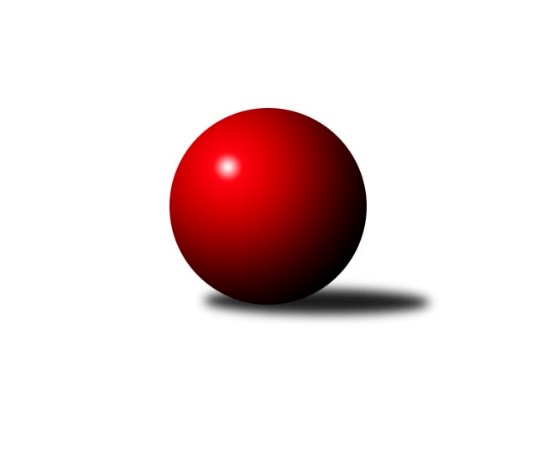 Č.5Ročník 2019/2020	24.5.2024 Jihomoravský KP dorostu 2019/2020Statistika 5. kolaTabulka družstev:		družstvo	záp	výh	rem	proh	skore	sety	průměr	body	plné	dorážka	chyby	1.	KK Orel Ivančice	5	5	0	0	20.0 : 0.0 	(30.0 : 0.0)	1308	10	910	398	17.4	2.	TJ Sokol Mistřín	5	4	1	0	18.0 : 2.0 	(21.0 : 9.0)	1190	9	831	359	26.6	3.	TJ Sokol Vracov B	4	3	0	1	9.0 : 7.0 	(14.0 : 10.0)	1069	6	800	269	50.3	4.	KK Slovan Rosice	5	1	4	0	12.0 : 8.0 	(18.0 : 12.0)	1173	6	837	336	33	5.	KK Vyškov	4	2	1	1	10.0 : 6.0 	(15.0 : 9.0)	1162	5	844	318	40	6.	SK Baník Ratíškovice A	4	2	0	2	7.0 : 9.0 	(10.0 : 14.0)	1111	4	817	294	44.8	7.	SKK Dubňany	4	1	1	2	7.0 : 9.0 	(9.0 : 15.0)	1055	3	767	288	34.8	8.	SK Baník Ratíškovice B	5	1	1	3	6.0 : 14.0 	(11.5 : 18.5)	1097	3	806	291	39.6	9.	KK Blansko	5	1	1	3	5.0 : 15.0 	(12.0 : 18.0)	1069	3	787	281	53.2	10.	SK Podlužan Prušánky	4	0	1	3	4.0 : 12.0 	(6.5 : 17.5)	1019	1	732	287	54	11.	KK Moravská Slávia Brno	5	0	0	5	2.0 : 18.0 	(3.0 : 27.0)	913	0	679	234	65.8Tabulka doma:		družstvo	záp	výh	rem	proh	skore	sety	průměr	body	maximum	minimum	1.	TJ Sokol Mistřín	3	2	1	0	10.0 : 2.0 	(11.0 : 7.0)	1196	5	1206	1180	2.	KK Orel Ivančice	2	2	0	0	8.0 : 0.0 	(12.0 : 0.0)	1284	4	1288	1279	3.	SK Baník Ratíškovice A	2	2	0	0	7.0 : 1.0 	(10.0 : 2.0)	1158	4	1165	1150	4.	KK Vyškov	2	2	0	0	7.0 : 1.0 	(10.0 : 2.0)	1130	4	1134	1125	5.	TJ Sokol Vracov B	2	2	0	0	6.0 : 2.0 	(8.0 : 4.0)	1124	4	1175	1072	6.	KK Slovan Rosice	3	1	2	0	8.0 : 4.0 	(12.0 : 6.0)	1178	4	1225	1106	7.	SKK Dubňany	2	1	1	0	6.0 : 2.0 	(7.0 : 5.0)	1027	3	1126	927	8.	KK Blansko	2	1	0	1	3.0 : 5.0 	(6.0 : 6.0)	1075	2	1102	1048	9.	SK Baník Ratíškovice B	2	0	1	1	2.0 : 6.0 	(3.0 : 9.0)	1140	1	1167	1112	10.	SK Podlužan Prušánky	2	0	0	2	1.0 : 7.0 	(1.5 : 10.5)	1049	0	1064	1034	11.	KK Moravská Slávia Brno	3	0	0	3	1.0 : 11.0 	(2.0 : 16.0)	884	0	934	847Tabulka venku:		družstvo	záp	výh	rem	proh	skore	sety	průměr	body	maximum	minimum	1.	KK Orel Ivančice	3	3	0	0	12.0 : 0.0 	(18.0 : 0.0)	1316	6	1365	1238	2.	TJ Sokol Mistřín	2	2	0	0	8.0 : 0.0 	(10.0 : 2.0)	1187	4	1230	1144	3.	KK Slovan Rosice	2	0	2	0	4.0 : 4.0 	(6.0 : 6.0)	1170	2	1199	1141	4.	TJ Sokol Vracov B	2	1	0	1	3.0 : 5.0 	(6.0 : 6.0)	1041	2	1069	1013	5.	SK Baník Ratíškovice B	3	1	0	2	4.0 : 8.0 	(8.5 : 9.5)	1082	2	1123	1014	6.	KK Vyškov	2	0	1	1	3.0 : 5.0 	(5.0 : 7.0)	1178	1	1193	1163	7.	SK Podlužan Prušánky	2	0	1	1	3.0 : 5.0 	(5.0 : 7.0)	1005	1	1008	1001	8.	KK Blansko	3	0	1	2	2.0 : 10.0 	(6.0 : 12.0)	1067	1	1114	1020	9.	SKK Dubňany	2	0	0	2	1.0 : 7.0 	(2.0 : 10.0)	1069	0	1081	1057	10.	KK Moravská Slávia Brno	2	0	0	2	1.0 : 7.0 	(1.0 : 11.0)	927	0	978	876	11.	SK Baník Ratíškovice A	2	0	0	2	0.0 : 8.0 	(0.0 : 12.0)	1088	0	1089	1087Tabulka podzimní části:		družstvo	záp	výh	rem	proh	skore	sety	průměr	body	doma	venku	1.	KK Orel Ivančice	5	5	0	0	20.0 : 0.0 	(30.0 : 0.0)	1308	10 	2 	0 	0 	3 	0 	0	2.	TJ Sokol Mistřín	5	4	1	0	18.0 : 2.0 	(21.0 : 9.0)	1190	9 	2 	1 	0 	2 	0 	0	3.	TJ Sokol Vracov B	4	3	0	1	9.0 : 7.0 	(14.0 : 10.0)	1069	6 	2 	0 	0 	1 	0 	1	4.	KK Slovan Rosice	5	1	4	0	12.0 : 8.0 	(18.0 : 12.0)	1173	6 	1 	2 	0 	0 	2 	0	5.	KK Vyškov	4	2	1	1	10.0 : 6.0 	(15.0 : 9.0)	1162	5 	2 	0 	0 	0 	1 	1	6.	SK Baník Ratíškovice A	4	2	0	2	7.0 : 9.0 	(10.0 : 14.0)	1111	4 	2 	0 	0 	0 	0 	2	7.	SKK Dubňany	4	1	1	2	7.0 : 9.0 	(9.0 : 15.0)	1055	3 	1 	1 	0 	0 	0 	2	8.	SK Baník Ratíškovice B	5	1	1	3	6.0 : 14.0 	(11.5 : 18.5)	1097	3 	0 	1 	1 	1 	0 	2	9.	KK Blansko	5	1	1	3	5.0 : 15.0 	(12.0 : 18.0)	1069	3 	1 	0 	1 	0 	1 	2	10.	SK Podlužan Prušánky	4	0	1	3	4.0 : 12.0 	(6.5 : 17.5)	1019	1 	0 	0 	2 	0 	1 	1	11.	KK Moravská Slávia Brno	5	0	0	5	2.0 : 18.0 	(3.0 : 27.0)	913	0 	0 	0 	3 	0 	0 	2Tabulka jarní části:		družstvo	záp	výh	rem	proh	skore	sety	průměr	body	doma	venku	1.	TJ Sokol Vracov B	0	0	0	0	0.0 : 0.0 	(0.0 : 0.0)	0	0 	0 	0 	0 	0 	0 	0 	2.	TJ Sokol Mistřín	0	0	0	0	0.0 : 0.0 	(0.0 : 0.0)	0	0 	0 	0 	0 	0 	0 	0 	3.	SK Baník Ratíškovice A	0	0	0	0	0.0 : 0.0 	(0.0 : 0.0)	0	0 	0 	0 	0 	0 	0 	0 	4.	SK Baník Ratíškovice B	0	0	0	0	0.0 : 0.0 	(0.0 : 0.0)	0	0 	0 	0 	0 	0 	0 	0 	5.	KK Moravská Slávia Brno	0	0	0	0	0.0 : 0.0 	(0.0 : 0.0)	0	0 	0 	0 	0 	0 	0 	0 	6.	KK Slovan Rosice	0	0	0	0	0.0 : 0.0 	(0.0 : 0.0)	0	0 	0 	0 	0 	0 	0 	0 	7.	KK Vyškov	0	0	0	0	0.0 : 0.0 	(0.0 : 0.0)	0	0 	0 	0 	0 	0 	0 	0 	8.	SKK Dubňany	0	0	0	0	0.0 : 0.0 	(0.0 : 0.0)	0	0 	0 	0 	0 	0 	0 	0 	9.	SK Podlužan Prušánky	0	0	0	0	0.0 : 0.0 	(0.0 : 0.0)	0	0 	0 	0 	0 	0 	0 	0 	10.	KK Orel Ivančice	0	0	0	0	0.0 : 0.0 	(0.0 : 0.0)	0	0 	0 	0 	0 	0 	0 	0 	11.	KK Blansko	0	0	0	0	0.0 : 0.0 	(0.0 : 0.0)	0	0 	0 	0 	0 	0 	0 	0 Zisk bodů pro družstvo:		jméno hráče	družstvo	body	zápasy	v %	dílčí body	sety	v %	1.	Martin Maša 	KK Orel Ivančice 	5	/	5	(100%)	10	/	10	(100%)	2.	Jan Svoboda 	KK Orel Ivančice 	5	/	5	(100%)	10	/	10	(100%)	3.	Vojtěch Šmarda 	KK Orel Ivančice 	5	/	5	(100%)	10	/	10	(100%)	4.	Viktorie Vitamvásová 	KK Slovan Rosice 	5	/	5	(100%)	9	/	10	(90%)	5.	Petr Valášek 	TJ Sokol Mistřín  	5	/	5	(100%)	8	/	10	(80%)	6.	Ludvík Vašulka 	TJ Sokol Mistřín  	4	/	5	(80%)	7	/	10	(70%)	7.	Lucie Horalíková 	KK Vyškov 	3	/	3	(100%)	5	/	6	(83%)	8.	Simona Maradová 	TJ Sokol Mistřín  	3	/	3	(100%)	3	/	6	(50%)	9.	Stanislav Vacenovský 	TJ Sokol Vracov B 	3	/	4	(75%)	6	/	8	(75%)	10.	Aleš Zlatník 	SKK Dubňany  	3	/	4	(75%)	5	/	8	(63%)	11.	Martin Šubrt 	TJ Sokol Mistřín  	2	/	2	(100%)	3	/	4	(75%)	12.	Darina Kubíčková 	KK Vyškov 	2	/	3	(67%)	3	/	6	(50%)	13.	Michaela Škarecká 	TJ Sokol Vracov B 	2	/	4	(50%)	6	/	8	(75%)	14.	Kryštof Čech 	SK Podlužan Prušánky  	2	/	4	(50%)	4.5	/	8	(56%)	15.	Vojtěch Toman 	SK Baník Ratíškovice A 	2	/	4	(50%)	4	/	8	(50%)	16.	Jaroslav Harca 	SKK Dubňany  	2	/	4	(50%)	3	/	8	(38%)	17.	Vít Janáček 	KK Blansko  	2	/	5	(40%)	6	/	10	(60%)	18.	Kristýna Klištincová 	KK Slovan Rosice 	2	/	5	(40%)	5	/	10	(50%)	19.	Taťána Tomanová 	SK Baník Ratíškovice B 	2	/	5	(40%)	5	/	10	(50%)	20.	Karolína Fabíková 	KK Slovan Rosice 	2	/	5	(40%)	4	/	10	(40%)	21.	Mirek Mikáč 	KK Moravská Slávia Brno 	1	/	1	(100%)	1	/	2	(50%)	22.	Matěj Ingr 	SK Baník Ratíškovice A 	1	/	1	(100%)	1	/	2	(50%)	23.	Michal Veselý 	SKK Dubňany  	1	/	1	(100%)	1	/	2	(50%)	24.	Silvie Kupčíková 	KK Vyškov 	1	/	2	(50%)	3	/	4	(75%)	25.	Sabina Šebelová 	KK Vyškov 	1	/	2	(50%)	3	/	4	(75%)	26.	Martina Koplíková 	SK Baník Ratíškovice B 	1	/	3	(33%)	3.5	/	6	(58%)	27.	Tomáš Květoň 	SK Baník Ratíškovice A 	1	/	3	(33%)	2	/	6	(33%)	28.	Adam Podéšť 	SK Baník Ratíškovice A 	1	/	3	(33%)	2	/	6	(33%)	29.	Pavlína Sedláčková 	SK Podlužan Prušánky  	1	/	3	(33%)	2	/	6	(33%)	30.	Adam Baťka 	TJ Sokol Vracov B 	1	/	4	(25%)	2	/	8	(25%)	31.	Josef Němeček 	KK Moravská Slávia Brno 	1	/	4	(25%)	1	/	8	(13%)	32.	Jan Kotouč 	KK Blansko  	1	/	5	(20%)	4	/	10	(40%)	33.	Kristýna Ševelová 	SK Baník Ratíškovice B 	1	/	5	(20%)	3	/	10	(30%)	34.	Adéla Příkaská 	SK Baník Ratíškovice B 	0	/	1	(0%)	0	/	2	(0%)	35.	Vendula Štrajtová 	KK Vyškov 	0	/	1	(0%)	0	/	2	(0%)	36.	Lukáš Gajdík 	SK Baník Ratíškovice B 	0	/	1	(0%)	0	/	2	(0%)	37.	Tomáš Kubík 	SKK Dubňany  	0	/	3	(0%)	0	/	6	(0%)	38.	Anna Poláchová 	SK Podlužan Prušánky  	0	/	4	(0%)	0	/	8	(0%)	39.	Nikola Dvořáková 	KK Blansko  	0	/	5	(0%)	2	/	10	(20%)	40.	Jindřich Doležel 	KK Moravská Slávia Brno 	0	/	5	(0%)	1	/	10	(10%)	41.	Nikola Novotná 	KK Moravská Slávia Brno 	0	/	5	(0%)	0	/	10	(0%)Průměry na kuželnách:		kuželna	průměr	plné	dorážka	chyby	výkon na hráče	1.	KK Orel Ivančice, 1-4	1184	841	342	29.0	(394.8)	2.	TJ Sokol Mistřín, 1-4	1163	837	325	34.8	(387.7)	3.	KK Slovan Rosice, 1-4	1154	833	321	40.3	(384.9)	4.	Prušánky (dvoudráha), 1-2	1143	832	311	39.8	(381.1)	5.	Ratíškovice, 1-4	1140	814	326	37.1	(380.2)	6.	TJ Sokol Vracov, 1-6	1104	805	299	48.8	(368.2)	7.	KK Blansko, 1-4	1098	813	285	43.3	(366.2)	8.	KK Vyškov, 1-4	1048	766	281	49.0	(349.3)	9.	Dubňany, 1-4	1018	724	293	42.8	(339.5)	10.	KK MS Brno, 1-4	1007	742	264	52.5	(335.9)	11.	- volno -, 1-4	0	0	0	0.0	(0.0)Nejlepší výkony na kuželnách:KK Orel Ivančice, 1-4KK Orel Ivančice	1288	4. kolo	Martin Maša 	KK Orel Ivančice	460	2. koloKK Orel Ivančice	1279	2. kolo	Martin Maša 	KK Orel Ivančice	440	4. koloSK Baník Ratíškovice A	1089	2. kolo	Vojtěch Šmarda 	KK Orel Ivančice	425	4. koloSKK Dubňany 	1081	4. kolo	Jan Svoboda 	KK Orel Ivančice	423	4. kolo		. kolo	Jan Svoboda 	KK Orel Ivančice	417	2. kolo		. kolo	Aleš Zlatník 	SKK Dubňany 	407	4. kolo		. kolo	Vojtěch Šmarda 	KK Orel Ivančice	402	2. kolo		. kolo	Vojtěch Toman 	SK Baník Ratíškovice A	396	2. kolo		. kolo	Jaroslav Harca 	SKK Dubňany 	365	4. kolo		. kolo	Tomáš Květoň 	SK Baník Ratíškovice A	347	2. koloTJ Sokol Mistřín, 1-4TJ Sokol Mistřín 	1206	1. kolo	Petr Valášek 	TJ Sokol Mistřín 	455	5. koloTJ Sokol Mistřín 	1202	5. kolo	Viktorie Vitamvásová 	KK Slovan Rosice	433	3. koloKK Slovan Rosice	1199	3. kolo	Petr Valášek 	TJ Sokol Mistřín 	415	3. koloTJ Sokol Mistřín 	1180	3. kolo	Simona Maradová 	TJ Sokol Mistřín 	412	1. koloSK Baník Ratíškovice B	1123	1. kolo	Petr Valášek 	TJ Sokol Mistřín 	407	1. koloTJ Sokol Vracov B	1069	5. kolo	Martin Šubrt 	TJ Sokol Mistřín 	403	5. kolo		. kolo	Martina Koplíková 	SK Baník Ratíškovice B	398	1. kolo		. kolo	Simona Maradová 	TJ Sokol Mistřín 	396	3. kolo		. kolo	Michaela Škarecká 	TJ Sokol Vracov B	392	5. kolo		. kolo	Ludvík Vašulka 	TJ Sokol Mistřín 	387	1. koloKK Slovan Rosice, 1-4KK Slovan Rosice	1225	4. kolo	Vít Janáček 	KK Blansko 	437	1. koloKK Slovan Rosice	1204	2. kolo	Karolína Fabíková 	KK Slovan Rosice	425	4. koloKK Vyškov	1193	2. kolo	Darina Kubíčková 	KK Vyškov	417	2. koloKK Blansko 	1114	1. kolo	Viktorie Vitamvásová 	KK Slovan Rosice	416	4. koloKK Slovan Rosice	1106	1. kolo	Viktorie Vitamvásová 	KK Slovan Rosice	410	2. koloSK Baník Ratíškovice A	1087	4. kolo	Karolína Fabíková 	KK Slovan Rosice	407	2. kolo		. kolo	Lucie Horalíková 	KK Vyškov	393	2. kolo		. kolo	Kristýna Klištincová 	KK Slovan Rosice	387	2. kolo		. kolo	Kristýna Klištincová 	KK Slovan Rosice	384	4. kolo		. kolo	Silvie Kupčíková 	KK Vyškov	383	2. koloPrušánky (dvoudráha), 1-2KK Orel Ivančice	1365	5. kolo	Martin Maša 	KK Orel Ivančice	461	5. koloSK Baník Ratíškovice B	1110	2. kolo	Vojtěch Šmarda 	KK Orel Ivančice	456	5. koloSK Podlužan Prušánky 	1064	5. kolo	Jan Svoboda 	KK Orel Ivančice	448	5. koloSK Podlužan Prušánky 	1034	2. kolo	Kryštof Čech 	SK Podlužan Prušánky 	392	2. kolo		. kolo	Taťána Tomanová 	SK Baník Ratíškovice B	391	2. kolo		. kolo	Anna Poláchová 	SK Podlužan Prušánky 	376	5. kolo		. kolo	Martina Koplíková 	SK Baník Ratíškovice B	370	2. kolo		. kolo	Kryštof Čech 	SK Podlužan Prušánky 	355	5. kolo		. kolo	Kristýna Ševelová 	SK Baník Ratíškovice B	349	2. kolo		. kolo	Pavlína Sedláčková 	SK Podlužan Prušánky 	333	5. koloRatíškovice, 1-4KK Orel Ivančice	1346	3. kolo	Martin Maša 	KK Orel Ivančice	477	3. koloSK Baník Ratíškovice B	1167	5. kolo	Jan Svoboda 	KK Orel Ivančice	442	3. koloSK Baník Ratíškovice A	1165	5. kolo	Mirek Mikáč 	KK Moravská Slávia Brno	435	5. koloSK Baník Ratíškovice A	1150	3. kolo	Vojtěch Šmarda 	KK Orel Ivančice	427	3. koloKK Slovan Rosice	1141	5. kolo	Vojtěch Toman 	SK Baník Ratíškovice A	421	3. koloSK Baník Ratíškovice B	1112	3. kolo	Karolína Fabíková 	KK Slovan Rosice	414	5. koloKK Blansko 	1066	3. kolo	Taťána Tomanová 	SK Baník Ratíškovice B	411	3. koloKK Moravská Slávia Brno	978	5. kolo	Taťána Tomanová 	SK Baník Ratíškovice B	408	5. kolo		. kolo	Matěj Ingr 	SK Baník Ratíškovice A	405	5. kolo		. kolo	Viktorie Vitamvásová 	KK Slovan Rosice	401	5. koloTJ Sokol Vracov, 1-6TJ Sokol Vracov B	1175	4. kolo	Michaela Škarecká 	TJ Sokol Vracov B	440	4. koloKK Vyškov	1163	4. kolo	Michaela Škarecká 	TJ Sokol Vracov B	423	1. koloTJ Sokol Vracov B	1072	1. kolo	Vendula Štrajtová 	KK Vyškov	412	4. koloSK Podlužan Prušánky 	1008	1. kolo	Stanislav Vacenovský 	TJ Sokol Vracov B	400	4. kolo		. kolo	Lucie Horalíková 	KK Vyškov	399	4. kolo		. kolo	Pavlína Sedláčková 	SK Podlužan Prušánky 	355	1. kolo		. kolo	Darina Kubíčková 	KK Vyškov	352	4. kolo		. kolo	Kryštof Čech 	SK Podlužan Prušánky 	351	1. kolo		. kolo	Adam Baťka 	TJ Sokol Vracov B	335	4. kolo		. kolo	Stanislav Vacenovský 	TJ Sokol Vracov B	326	1. koloKK Blansko, 1-4TJ Sokol Mistřín 	1230	2. kolo	Petr Valášek 	TJ Sokol Mistřín 	465	2. koloKK Blansko 	1102	2. kolo	Simona Maradová 	TJ Sokol Mistřín 	399	2. koloKK Blansko 	1048	4. kolo	Vít Janáček 	KK Blansko 	399	4. koloSK Baník Ratíškovice B	1014	4. kolo	Vít Janáček 	KK Blansko 	392	2. kolo		. kolo	Jan Kotouč 	KK Blansko 	372	2. kolo		. kolo	Ludvík Vašulka 	TJ Sokol Mistřín 	366	2. kolo		. kolo	Kristýna Ševelová 	SK Baník Ratíškovice B	363	4. kolo		. kolo	Taťána Tomanová 	SK Baník Ratíškovice B	361	4. kolo		. kolo	Jan Kotouč 	KK Blansko 	341	4. kolo		. kolo	Nikola Dvořáková 	KK Blansko 	338	2. koloKK Vyškov, 1-4KK Vyškov	1134	3. kolo	Sabina Šebelová 	KK Vyškov	404	3. koloKK Vyškov	1125	1. kolo	Lucie Horalíková 	KK Vyškov	386	1. koloSKK Dubňany 	1057	1. kolo	Aleš Zlatník 	SKK Dubňany 	384	1. koloKK Moravská Slávia Brno	876	3. kolo	Darina Kubíčková 	KK Vyškov	372	3. kolo		. kolo	Sabina Šebelová 	KK Vyškov	370	1. kolo		. kolo	Silvie Kupčíková 	KK Vyškov	369	1. kolo		. kolo	Lucie Horalíková 	KK Vyškov	358	3. kolo		. kolo	Jaroslav Harca 	SKK Dubňany 	358	1. kolo		. kolo	Josef Němeček 	KK Moravská Slávia Brno	333	3. kolo		. kolo	Tomáš Kubík 	SKK Dubňany 	315	1. koloDubňany, 1-4SKK Dubňany 	1126	5. kolo	Aleš Zlatník 	SKK Dubňany 	410	3. koloKK Blansko 	1020	5. kolo	Jaroslav Harca 	SKK Dubňany 	397	5. koloSK Podlužan Prušánky 	1001	3. kolo	Vít Janáček 	KK Blansko 	389	5. koloSKK Dubňany 	927	3. kolo	Jaroslav Harca 	SKK Dubňany 	377	3. kolo		. kolo	Aleš Zlatník 	SKK Dubňany 	369	5. kolo		. kolo	Michal Veselý 	SKK Dubňany 	360	5. kolo		. kolo	Jan Kotouč 	KK Blansko 	357	5. kolo		. kolo	Kryštof Čech 	SK Podlužan Prušánky 	344	3. kolo		. kolo	Anna Poláchová 	SK Podlužan Prušánky 	338	3. kolo		. kolo	Pavlína Sedláčková 	SK Podlužan Prušánky 	319	3. koloKK MS Brno, 1-4KK Orel Ivančice	1238	1. kolo	Martin Šubrt 	TJ Sokol Mistřín 	441	4. koloTJ Sokol Mistřín 	1144	4. kolo	Martin Maša 	KK Orel Ivančice	427	1. koloTJ Sokol Vracov B	1013	2. kolo	Jan Svoboda 	KK Orel Ivančice	408	1. koloKK Moravská Slávia Brno	934	4. kolo	Vojtěch Šmarda 	KK Orel Ivančice	403	1. koloKK Moravská Slávia Brno	870	2. kolo	Petr Valášek 	TJ Sokol Mistřín 	400	4. koloKK Moravská Slávia Brno	847	1. kolo	Josef Němeček 	KK Moravská Slávia Brno	362	4. kolo		. kolo	Stanislav Vacenovský 	TJ Sokol Vracov B	360	2. kolo		. kolo	Josef Němeček 	KK Moravská Slávia Brno	354	2. kolo		. kolo	Michaela Škarecká 	TJ Sokol Vracov B	350	2. kolo		. kolo	Josef Němeček 	KK Moravská Slávia Brno	339	1. kolo- volno -, 1-4Četnost výsledků:	4.0 : 0.0	8x	3.0 : 1.0	5x	2.0 : 2.0	5x	1.0 : 3.0	2x	0.0 : 4.0	5x